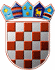          REPUBLIKA HRVATSKAKRAPINSKO-ZAGORSKA ŽUPANIJA             UPRAVNI ODJEL ZA OPĆE I ZAJEDNIČKE POSLOVEKLASA: 810-01/20-01/01URBROJ: 2140/01-11-20-5Krapina, 16. listopada 2020.       	Na temelju članka 17. Statuta Krapinsko-zagorske županije („Službeni glasnik Krapinsko-zagorske županije“, broj 13/01., 5/06., 14/09., 11/13., 26/13. – pročišćeni tekst, 13/18. i 5/20.) i Kodeksa savjetovanja sa zainteresiranom javnošću u postupcima donošenja općih akata Krapinsko-zagorske županije („Službeni glasnik Krapinsko-zagorske županije“, broj 24/14.) upućuje se Javni poziv za savjetovanje sa zainteresiranom javnošću u postupku donošenjaPlana djelovanja civilne zaštite Krapinsko-zagorske županijeObveza izrade Plana djelovanja civilne zaštite proizlazi iz odredbe članka 17. stavka 3. Zakona o sustavu civilne zaštite („Narodne novine“, broj 82/15., 118/18. i 31/20.), a izrađuje se sukladno odredbama Pravilnika o nositeljima, sadržaju i postupcima izrade planskih dokumenata u civilnoj zaštiti te načinu informiranja javnosti u postupku njihovog donošenja („Narodne novine“, broj 49/17.). Plan djelovanja civilne zaštite donosi izvršno tijelo jedinice lokalne i područne (regionalne) samouprave.Prema Pravilniku o nositeljima, sadržaju i postupcima izrade planskih dokumenata Plan djelovanja civilne zaštite sastoji se od općeg i posebnih dijelova kojima se razrađuje operativno djelovanje sustava civilne zaštite tijekom reagiranja u velikim nesrećama i katastrofama.            Sukladno odredbama Kodeksa savjetovanja sa zainteresiranom javnošću u postupcima donošenja općih akata Krapinsko-zagorske županije (Službeni glasnik Krapinsko-zagorske županije“, broj 24/14.), poziva se zainteresirana javnost da svojim prijedlozima i sugestijama pridonese kvaliteti akta koji se donosi. Svoje prijedloge možete u pisanom obliku poslati na adresu: Krapinsko-zagorska županija, Upravni odjel za opće i zajedničke poslove, Magistratska 1, Krapina, te na e-mail adresu: marija.bedenikovic@kzz.hr zaključno s danom 16. studenog 2020. godine. Svi u roku pristigli prijedlozi razmotrit će se i, oni prihvaćeni, ugraditi u prijedlog Plana djelovanja civilne zaštite Krapinsko-zagorske županije koji će se uputiti na donošenje Županijskoj skupštini.                  PROČELNICA                                                                                                                                                                                                                                              Petra Vrančić LežPrilog:  Nacrt prijedloga Plana djelovanja civilne zaštite Krapinsko-zagorske županije 